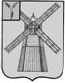 АДМИНИСТРАЦИЯ ПИТЕРСКОГО МУНИЦИПАЛЬНОГО РАЙОНА САРАТОВСКОЙ ОБЛАСТИР А С П О Р Я Ж Е Н И Еот 17 сентября 2013 года  № 283-рс. ПитеркаО внесении изменения в распоряжение администрации муниципального района от 28 января 2013 года № 11-рВ соответствии с Уставом Питерского муниципального района внести в приложение № 1 к распоряжению   администрации   муниципального района от 28 января 2013 года № 11-р «О создании межведомственной комиссии по рассмотрению вопросов об улучшении жилищных условий граждан с использованием средств материнского (семейного) капитала» следующее изменение:слова «Гаврилкина М.С.» заменить словами «Афанасьева Л.А.».Глава  администрациимуниципального района                                                                             В.Н. Дерябин